2022年９月　英会話サロン “English Café” 月会費：10,000円（月5回）12,000円 (取り放題）　or 1回3,000円Sun.Mon.Tue.Wed.Wed.ThursFri.Sat.お知らせ：１）２２日　木曜日、お休みさせていただきます。　２９日の木曜日は、第５週目ですが、通常通り、開講させていただきます。２）Gospel & Session   Sept. 11   12:30－14:00　Gospel　(Larry Ransome & 大久保和慧　p)　　　14:00-17:00  Session (w/田村綾　p/近藤哲生　b/Larry Ransome, d)　　　３）ＴＯＥＩＣ　Classのスケジュール/英作文指導につきましては、伊藤までお尋ねください。お知らせ：１）２２日　木曜日、お休みさせていただきます。　２９日の木曜日は、第５週目ですが、通常通り、開講させていただきます。２）Gospel & Session   Sept. 11   12:30－14:00　Gospel　(Larry Ransome & 大久保和慧　p)　　　14:00-17:00  Session (w/田村綾　p/近藤哲生　b/Larry Ransome, d)　　　３）ＴＯＥＩＣ　Classのスケジュール/英作文指導につきましては、伊藤までお尋ねください。お知らせ：１）２２日　木曜日、お休みさせていただきます。　２９日の木曜日は、第５週目ですが、通常通り、開講させていただきます。２）Gospel & Session   Sept. 11   12:30－14:00　Gospel　(Larry Ransome & 大久保和慧　p)　　　14:00-17:00  Session (w/田村綾　p/近藤哲生　b/Larry Ransome, d)　　　３）ＴＯＥＩＣ　Classのスケジュール/英作文指導につきましては、伊藤までお尋ねください。お知らせ：１）２２日　木曜日、お休みさせていただきます。　２９日の木曜日は、第５週目ですが、通常通り、開講させていただきます。２）Gospel & Session   Sept. 11   12:30－14:00　Gospel　(Larry Ransome & 大久保和慧　p)　　　14:00-17:00  Session (w/田村綾　p/近藤哲生　b/Larry Ransome, d)　　　３）ＴＯＥＩＣ　Classのスケジュール/英作文指導につきましては、伊藤までお尋ねください。お知らせ：１）２２日　木曜日、お休みさせていただきます。　２９日の木曜日は、第５週目ですが、通常通り、開講させていただきます。２）Gospel & Session   Sept. 11   12:30－14:00　Gospel　(Larry Ransome & 大久保和慧　p)　　　14:00-17:00  Session (w/田村綾　p/近藤哲生　b/Larry Ransome, d)　　　３）ＴＯＥＩＣ　Classのスケジュール/英作文指導につきましては、伊藤までお尋ねください。110:00 – 11:30 英会話(B/C)  Sam210:00 – 11:30  英会話(A)    Sam11:30 – 13:00  英会話(B/C)  Sam316:00–17:30  Ian Business English Café　　                45610:00 – 11:30 英会話(B/C)                      Stephen19:30 - 21:00お仕事帰りの英会話  Stephen　　710:00 – 11:30  英会話(A)   Stephen11:30 – 13:00  英会話(B/C) Stephen710:00 – 11:30  英会話(A)   Stephen11:30 – 13:00  英会話(B/C) Stephen810:00 – 11:30 英会話(B/C)  Sam910:00 – 11:30  英会話(A)    Sam11:30 – 13:00  英会話(B/C)  Sam1016:00–17:30  IanBusiness English Café1112:30-14:00英語でGospelを歌おう   14:00-17:00♪Session@JETS 121310:00 – 11:30 英会話(B/C)                     Stephen19:30 - 21:00お仕事帰りの英会話  Stephen1410:00 – 11:30  英会話(A)   Stephen11:30 – 13:00  英会話(B/C) Stephen1410:00 – 11:30  英会話(A)   Stephen11:30 – 13:00  英会話(B/C) Stephen1510:00 – 11:30 英会話(B/C)  Sam1610:00 – 11:30  英会話(A)    Sam11:30 – 13:00  英会話(B/C)  Sam1716:00–17:30  IanBusiness English Café1819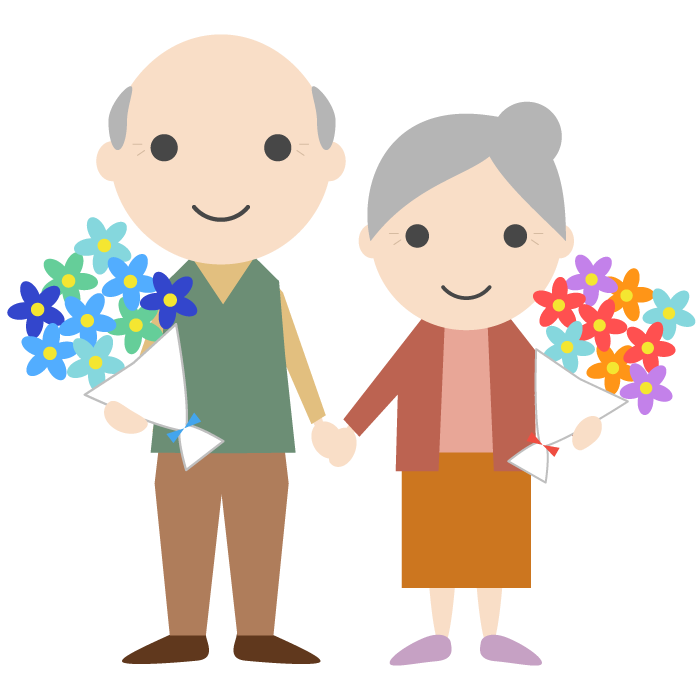 2010:00 – 11:30 英会話(B/C)                      Stephen19:30 - 21:00お仕事帰りの英会話  Stephen2110:00 – 11:30  英会話(A)   Stephen11:30 – 13:00  英会話(B/C) Stephen2110:00 – 11:30  英会話(A)   Stephen11:30 – 13:00  英会話(B/C) Stephen22　 No Class23 Autumnal Equinox Day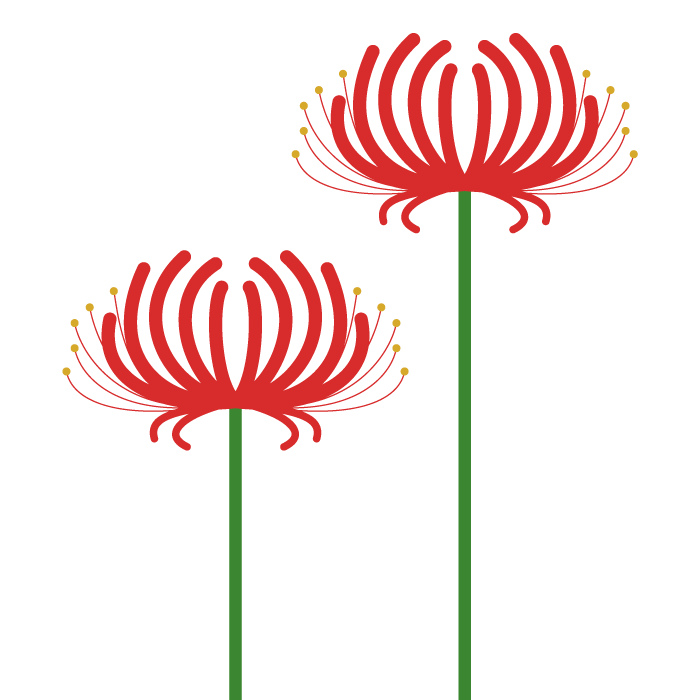 2416:00 –17:30  IanBusiness English Café25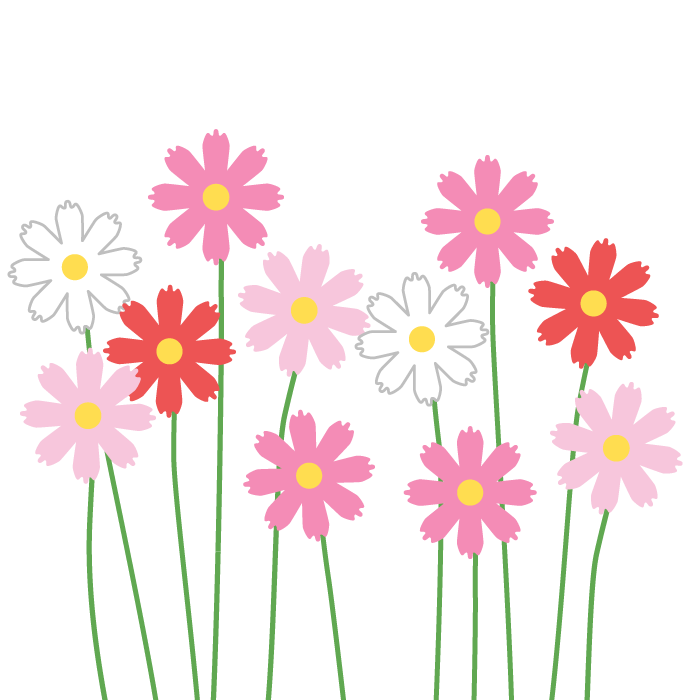 262710:00 – 11:30 英会話(B/C)                      Stephen19:30 - 21:00お仕事帰りの英会話  Stephen28 10:00 – 11:30  英会話(A)   Stephen11:30 – 13:00  英会話(B/C) Stepheno29 　10:00 – 11:30 英会話(B/C)  Sam29 　10:00 – 11:30 英会話(B/C)  Sam3010:00 – 11:30  英会話(A)    Sam11:30 – 13:00  英会話(B/C)  Sam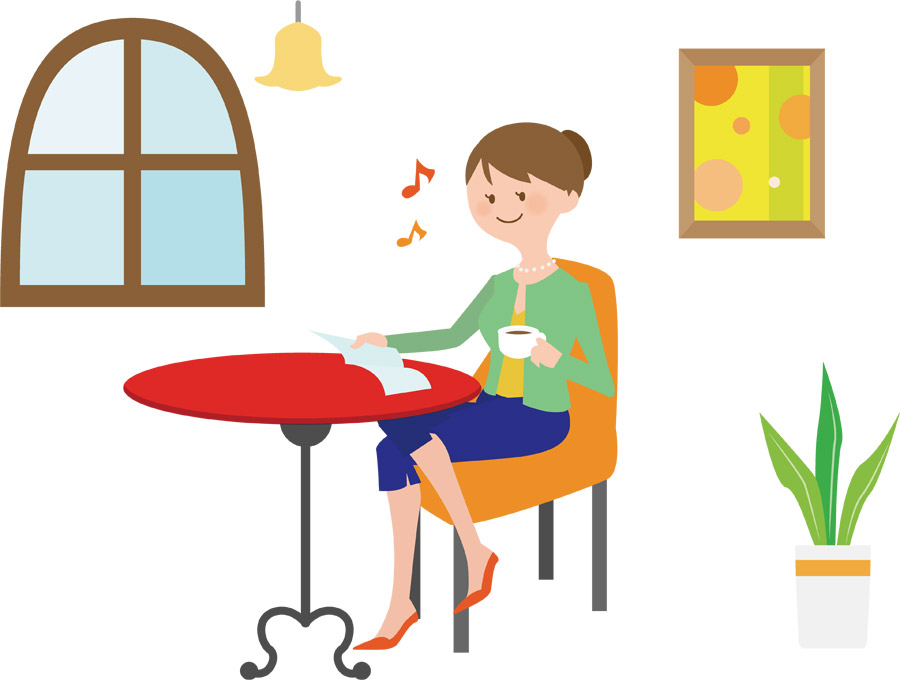 